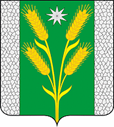 АДМИНИСТРАЦИЯ БЕЗВОДНОГО СЕЛЬСКОГОПОСЕЛЕНИЯ КУРГАНИНСКОГО РАЙОНАПОСТАНОВЛЕНИЕот 20.03.2023										№ 30п. СтепнойО внесении изменений в постановление администрации Безводного сельского поселения Курганинского района от 28 октября 2022 г. № 131 «Об утверждении муниципальной программы Безводного сельского поселения Курганинского района «Экономическое развитие и инновационная экономика Безводного сельского поселения Курганинского района» на 2023-2025 годы»В соответствии с Федеральным законом от 6 октября 2003 г. № 131-ФЗ «Об общих принципах организации местного самоуправления в Российской Федерации», постановлением администрации Безводного сельского поселения Курганинского района от 27 июня 2014 г. № 97 «Об утверждении Порядка принятия решения о разработке, формировании, реализации и оценки эффективности реализации муниципальных программ Безводного сельского поселения Курганинского района» и целях создания благоприятного предпринимательского климата и условий для ведения бизнеса, направленного на поддержку и развитие малого и среднего предпринимательства постановляю:Внести изменения в постановление администрации Безводного сельского поселения Курганинского района от 28 октября 2022 г. № 131 «Об утверждении муниципальной программы Безводного сельского поселения Курганинского района «Экономическое развитие и инновационная экономика Безводного сельского поселения Курганинского района» на 2023-2025 годы», изложив приложение к настоящему постановлению в новой редакции (приложение).Опубликовать настоящее постановление в периодическом печатном средстве массовой информации органов местного самоуправления Курганинского района «Вестник органов местного самоуправления Безводного сельского поселения Курганинского района» и разместить на официальном Интернет-сайте администрации Безводного сельского поселения Курганинского района.Контроль за выполнением настоящего постановления оставляю за собой.Настоящее постановление вступает в силу со дня подписания и не ранее его официального опубликования.Глава Безводного сельскогопоселения Курганинского района					Н.Н. БарышниковаПриложениек постановлению администрацииБезводного сельского поселенияКурганинского районаот 20.03.2023 № 30«ПриложениеУТВЕРЖДЕНАпостановлением администрацииБезводного сельского поселенияКурганинского районаот 28.10.2022 № 131(в новой редакции постановленияадминистрации Безводногосельского поселенияКурганинского районаот                    №          »ПАСПОРТмуниципальной программы Безводного сельского поселения Курганинского района «Экономическое развитие и инновационная экономика Безводного сельского поселения Курганинского района на 2023-2025 годы»1. Характеристика текущего состояния и прогноз развития в результате реализации муниципальной программыМалое и среднее предпринимательство – сфера экономики, доказавшая свою жизнеспособность в условиях становления и формирования рыночных отношений, оказавшая позитивное влияние на занятость населения, насыщение рынка товарами и услугами, развитие конкуренции, формирование налогооблагаемой базы и налоговых поступлений в бюджеты всех уровней.Малое и среднее предпринимательство обладает значительным потенциалом в сфере трудоустройства населения, вовлечения в производство резервов рабочей силы, которые не могут быть использованы в крупном производстве из-за его технологических и иных особенностей – это молодые люди без опыта работы, пенсионеры, домохозяйки, инвалиды, граждане, желающие трудиться после основного рабочего времени с целью получения дополнительных легальных доходов.Основные преимущества малого и среднего предпринимательства – быстрое реагирование на изменение конъюнктуры рынка, создание конкурентной среды, сдерживающей рост цен, а также снижение косвенных расходов, связанных с содержанием управленческих структур, более экономное использование ресурсов, в том числе вторичных. Благодаря небольшому по численности управленческому персоналу и простым формам организации малое и среднее предпринимательство обладает мобильностью управления и высокой степенью адаптации к изменениям внешней среды. Эти преимущества позволяют малому и среднему бизнесу успешно решать ряд производственно-хозяйственных задач: оперативно внедрять несложные научно-технические достижения, налаживать выпуск продукции малыми сериями и т. д.В то же время в сфере малого и среднего предпринимательства имеются нерешенные проблемы, устранение которых возможно с использованием программно-целевого метода:наблюдается недоступность банковского кредитования для вновь создаваемых малых предприятий и предпринимателей;остаются недоступными общеэкономические и специализированные консультации для субъектов малого и среднего предпринимательства;отмечаются трудности при экспорте продукции субъектов малого и среднего предпринимательства;недостаточен спрос на продукцию субъектов малого и среднего предпринимательства;сохраняется недостаток квалифицированных кадров у субъектов малого и среднего предпринимательства.Развитие и поддержка малого и среднего предпринимательства остаются приоритетом политики администрации Безводного сельского поселения Курганинского района на период 2023-2025 годы с учетом достигнутого уровня их развития, растущего вклада в решение задач социального и экономического развития Безводного сельского поселения, приобретения ими равноправного статуса с другими секторами экономики. Настоящая Программа направлена на достижение поставленных целей и задач развития системы малого и среднего предпринимательства в Безводном сельском поселении Курганинского района.2. Цели, задачи и целевые показатели, сроки и этапы реализации муниципальной программы «Экономическое развитие и инновационная экономика Безводного сельского поселения Курганинского района на 2023-2025 годы»Срок реализации муниципальной программы рассчитан на период с 2023-2025 годы.3. Перечень основных мероприятий муниципальной программы «Экономическое развитие и инновационная экономика Безводного сельского поселения Курганинского района на 2023-2025 годы»Мероприятия, не требующие финансовых затрат4. Обоснование ресурсного обеспечения муниципальной программыОбщий объем финансовых ресурсов, выделяемых из средств местного бюджета на реализацию Программы, составляет 16,9 тыс. рублей.5.Методика оценки социально-экономической эффективности реализации муниципальной программыМетодика оценки эффективности основана на оценке результативности муниципальной программы с учетом объема ресурсов, направленных на ее реализацию.Методика оценки эффективности реализации муниципальной программы учитывает необходимость проведения оценок:степени достижения целей и решения задач муниципальной программы и основных мероприятий программы;степени соответствия запланированному уровню затрат и эффективности использования средств местного бюджета;степени реализации основных мероприятий Программы (достижения ожидаемых непосредственных результатов их реализации);Оценка эффективности реализации муниципальной программы проводится в течение реализации муниципальной программы не реже, чем один раз в год6. Механизм реализации муниципальной программы и контроль за ее исполнениемМеханизм реализации Программы предполагает закупку товаров, работ, услуг для обеспечения муниципальных нужд в соответствии с Федеральным законом от 5 апреля 2013 года № 44-ФЗ «О контрактной системе в сфере закупок товаров, работ, услуг для обеспечения государственных и муниципальных нужд».Текущее управление Программой и ответственность за реализацию её мероприятий осуществляет координатор Программы – администрация Безводного сельского поселения (далее - Администрация).Администрация в процессе реализации Программы:обеспечивает разработку муниципальной программы;формирует структуру муниципальной программы;организует реализацию муниципальной программы;принимает решение о необходимости внесения в установленном порядке изменений в муниципальную программу, несет ответственность за достижение целевых показателей муниципальной программы;осуществляет подготовку предложений по объемам и источникам финансирования реализации муниципальной программы;разрабатывает формы отчетности, необходимые для проведения мониторинга реализации муниципальной программы, устанавливает сроки их предоставления;осуществляет мониторинг и анализ отчетности;ежегодно проводит оценку эффективности реализации муниципальной программы;готовит ежегодный доклад о ходе реализации муниципальной программы и оценке эффективности ее реализации (далее - доклад о ходе реализации муниципальной программы);размещает информацию о ходе реализации и достигнутых результатах муниципальной программы на официальном сайте администрации Безводного сельского поселения в информационно-телекоммуникационной сети Интернет;несет ответственность за нецелевое использование бюджетных средств муниципальной программы.Заместитель главы Безводногосельского поселенияКурганинского района								И.В. ЧерныхПРИЛОЖЕНИЕ к муниципальной программе«Экономическое развитие иинновационная экономикаБезводного сельского поселенияКурганинского районана 2023-2025 годы»ПАСПОРТПодпрограммы «Муниципальная поддержка малого и среднего предпринимательства на территории Безводного сельского поселения на 2023-2025 годы»1. Характеристика текущего состояния и прогноз развития социально-экономической сферы реализации подпрограммы «Муниципальная поддержка малого и среднего предпринимательства на территории Безводного сельского поселения на 2023-2025 годы»Малое и среднее предпринимательство – сфера экономики, доказавшая свою жизнеспособность в условиях становления и формирования рыночных отношений, оказавшая позитивное влияние на занятость населения, насыщение рынка товарами и услугами, развитие конкуренции, формирование налогооблагаемой базы и налоговых поступлений в бюджеты всех уровней.Малое и среднее предпринимательство обладает значительным потенциалом в сфере трудоустройства населения, вовлечения в производство резервов рабочей силы, которые не могут быть использованы в крупном производстве из-за его технологических и иных особенностей – это молодые люди без опыта работы, пенсионеры, домохозяйки, инвалиды, граждане, желающие трудиться после основного рабочего времени с целью получения дополнительных легальных доходов.Основные преимущества малого и среднего предпринимательства – быстрое реагирование на изменение конъюнктуры рынка, создание конкурентной среды, сдерживающей рост цен, а также снижение косвенных расходов, связанных с содержанием управленческих структур, более экономное использование ресурсов, в том числе вторичных. Благодаря небольшому по численности управленческому персоналу и простым формам организации малое и среднее предпринимательство обладает мобильностью управления и высокой степенью адаптации к изменениям внешней среды. Эти преимущества позволяют малому и среднему бизнесу успешно решать ряд производственно-хозяйственных задач: оперативно внедрять несложные научно-технические достижения, налаживать выпуск продукции малыми сериями и т. д.В то же время в сфере малого и среднего предпринимательства имеются нерешенные проблемы, устранение которых возможно с использованием программно-целевого метода:наблюдается недоступность банковского кредитования для вновь создаваемых малых предприятий и предпринимателей;остаются недоступными общеэкономические и специализированные консультации для субъектов малого и среднего предпринимательства;отмечаются трудности при экспорте продукции субъектов малого и среднего предпринимательства;недостаточен спрос на продукцию субъектов малого и среднего предпринимательства;сохраняется недостаток квалифицированных кадров у субъектов малого и среднего предпринимательства.Развитие и поддержка малого и среднего предпринимательства остаются приоритетом политики администрации Безводного сельского поселения Курганинского района на период 2023-2025 годы с учетом достигнутого уровня их развития, растущего вклада в решение задач социального и экономического развития Безводного сельского поселения, приобретения ими равноправного статуса с другими секторами экономики.Настоящая Программа направлена на достижение поставленных целей и задач развития системы малого и среднего предпринимательства в Безводном сельском поселении Курганинского района.2. Цели, задачи и целевые показатели, сроки и этапы реализации муниципальной подпрограммы3. Перечень и краткое описание подпрограммыЦелью подпрограммы «Муниципальная поддержка малого и среднего предпринимательства на территории Безводного сельского поселения Курганинского района на 2023-2025 годы» является создание условий для развития малого и среднего предпринимательства.На территории Безводного сельского поселения зарегистрированы всего 50 субъектов малого и среднего предпринимательства, из них 50 индивидуальных предпринимателей.Подпрограмма подразумевает оказание информационной поддержки субъектам малого и среднего предпринимательства, информирования о возможностях и формах поддержки предпринимательской деятельности.Мероприятия, не требующие финансовых затрат4.Перечень основных мероприятий подпрограммы5. Обоснование ресурсного обеспечения подпрограммыФинансирование мероприятий подпрограммы предполагается осуществлять за счет средств бюджета Безводного сельского поселения Курганинского района.6. Механизм реализации подпрограммы «Муниципальная поддержка малого и среднего предпринимательства на территории Безводного сельского поселения Курганинского района на 2023-2025 годы» и контроль за ее исполнениемМеханизм реализации Подпрограммы предполагает закупку товаров, работ и услуг для обеспечения муниципальных нужд в соответствии с Федеральным законом от 5 апреля 2013 года № 44-ФЗ «О контрактной системе в сфере закупок товаров, работ, услуг для обеспечения государственных и муниципальных нужд»Текущее управление Подпрограммой и ответственность за реализацию её мероприятий осуществляет координатор Подпрограммы – администрация Безводного сельского поселения (далее - Администрация).Администрация в процессе реализации Подпрограммы:обеспечивает разработку подпрограммы;формирует структуру подпрограммы;организует реализацию подпрограммы;принимает решение о необходимости внесения в установленном порядке изменений в подпрограмму,несет ответственность за достижение целевых показателей подпрограммы;осуществляет подготовку предложений по объемам и источникам финансирования реализации подпрограммы;разрабатывает формы отчетности, необходимые для проведения мониторинга реализации подпрограммы, устанавливает сроки их предоставления;осуществляет мониторинг и анализ отчетности;ежегодно проводит оценку эффективности реализации подпрограммы;готовит ежегодный доклад о ходе реализации подпрограммы и оценке эффективности ее реализации (далее - доклад о ходе реализации подпрограммы);размещает информацию о ходе реализации и достигнутых результатах подпрограммы на официальном сайте администрации Безводного сельского поселения в информационно-телекоммуникационной сети Интернет;несет ответственность за нецелевое использование бюджетных средств подпрограммы.Заместитель главы Безводного сельского поселения Курганинского района								И.В. ЧерныхКоординатор муниципальной программыАдминистрация Безводного сельского поселения Курганинского районаПодпрограммы муниципальной программыПодпрограмма «Муниципальная поддержка малого и среднего предпринимательства на территории Безводного сельского поселения на 2023-2025годы»Ведомственные целевые программыне предусмотреныЦели муниципальной программысоздание условий для развития малого и среднего предпринимательстваЗадачи муниципальной программысоздание благоприятных условий для устойчивой деятельности субъектов малого и среднего предпринимательства;преодоление административных барьеров на пути развития малого и среднего предпринимательства;создание новых рабочих мест;создание условий для производства продукции;привлечение субъектов малого и среднего предпринимательства для выполнения муниципального заказа;предоставление информационной, консультационной, имущественной поддержки субъектам малого и среднего предпринимательства в рамках инфраструктуры поддержки малого и среднего предпринимательства;расширение экономической деятельности субъектов малого и среднего предпринимательства, привлечение инвестиций в сектор малого и среднего предпринимательстваПеречень целевых показателей муниципальной программы- количество индивидуальных предпринимателей;- количество плательщиков налога на профессиональный доход (физические лица, применяющие специальный налоговый режим);- количество установленных баннеров, изготовленных брошюр в области пропаганды знаний о поддержке предпринимательской деятельности;- количество проведенных семинаров, «круглых столов», рабочих встреч, предусматривающих оказание информационной и консультативной поддержки субъектов малого и среднего предпринимательства, физических лиц, применяющих специальный налоговый режим;- количество переданных во владение и (или) пользование единиц муниципального имущества, в том числе земельных участков, в виде имущественной поддержки малого и среднего предпринимательства, физических лиц, применяющих специальный налоговый режим;- количество выделенных мест под размещение нестационарных торговых объектов на льготных условиях малым и средним товаропроизводителям, фермерам и сельскохозяйственным потребительским кооперативам.Этапы и сроки реализации муниципальной программы2023–2025 годыОбъемы бюджетных ассигнований муниципальной программыобщий объем финансирования муниципальной программы за счет средств бюджета поселения составляет 16,9 тыс. рублей, в том числе по годам:2023 год – 5,4 тыс. рублей2024 год – 5,6 тыс. рублей2025 год – 5,9 тыс. рублейКонтроль за выполнением муниципальной программыконтроль за выполнением муниципальной программы осуществляет администрация Безводного сельского поселения№ п/пНаименование показателяЕдиница измеренияЕдиница измеренияСтатусЗначение показателейЗначение показателейЗначение показателей№ п/пНаименование показателяЕдиница измеренияЕдиница измеренияСтатус2023 год2024 год2025 год123345671Муниципальная программа «Экономическое развитие и инновационная экономика Безводного сельского поселения Курганинского района на 2023-2025 годы»Цель: - создание условий для развития малого и среднего предпринимательстваМуниципальная программа «Экономическое развитие и инновационная экономика Безводного сельского поселения Курганинского района на 2023-2025 годы»Цель: - создание условий для развития малого и среднего предпринимательстваМуниципальная программа «Экономическое развитие и инновационная экономика Безводного сельского поселения Курганинского района на 2023-2025 годы»Цель: - создание условий для развития малого и среднего предпринимательстваМуниципальная программа «Экономическое развитие и инновационная экономика Безводного сельского поселения Курганинского района на 2023-2025 годы»Цель: - создание условий для развития малого и среднего предпринимательстваМуниципальная программа «Экономическое развитие и инновационная экономика Безводного сельского поселения Курганинского района на 2023-2025 годы»Цель: - создание условий для развития малого и среднего предпринимательстваМуниципальная программа «Экономическое развитие и инновационная экономика Безводного сельского поселения Курганинского района на 2023-2025 годы»Цель: - создание условий для развития малого и среднего предпринимательстваМуниципальная программа «Экономическое развитие и инновационная экономика Безводного сельского поселения Курганинского района на 2023-2025 годы»Цель: - создание условий для развития малого и среднего предпринимательства1Задача:- создание благоприятных условий для устойчивой деятельности субъектов малого и среднего предпринимательства;- преодоление административных барьеров на пути развития малого и среднего предпринимательства;- создание новых рабочих мест;- создание условий для производства продукции;- привлечение субъектов малого и среднего предпринимательства для выполнения муниципального заказа;- предоставление информационной, консультационной, имущественной поддержки субъектам малого и среднего предпринимательства в рамках инфраструктуры поддержки малого и среднего предпринимательства;- расширение экономической деятельности субъектов малого и среднего предпринимательства, привлечение инвестиций в сектор малого и среднего предпринимательства Задача:- создание благоприятных условий для устойчивой деятельности субъектов малого и среднего предпринимательства;- преодоление административных барьеров на пути развития малого и среднего предпринимательства;- создание новых рабочих мест;- создание условий для производства продукции;- привлечение субъектов малого и среднего предпринимательства для выполнения муниципального заказа;- предоставление информационной, консультационной, имущественной поддержки субъектам малого и среднего предпринимательства в рамках инфраструктуры поддержки малого и среднего предпринимательства;- расширение экономической деятельности субъектов малого и среднего предпринимательства, привлечение инвестиций в сектор малого и среднего предпринимательства Задача:- создание благоприятных условий для устойчивой деятельности субъектов малого и среднего предпринимательства;- преодоление административных барьеров на пути развития малого и среднего предпринимательства;- создание новых рабочих мест;- создание условий для производства продукции;- привлечение субъектов малого и среднего предпринимательства для выполнения муниципального заказа;- предоставление информационной, консультационной, имущественной поддержки субъектам малого и среднего предпринимательства в рамках инфраструктуры поддержки малого и среднего предпринимательства;- расширение экономической деятельности субъектов малого и среднего предпринимательства, привлечение инвестиций в сектор малого и среднего предпринимательства Задача:- создание благоприятных условий для устойчивой деятельности субъектов малого и среднего предпринимательства;- преодоление административных барьеров на пути развития малого и среднего предпринимательства;- создание новых рабочих мест;- создание условий для производства продукции;- привлечение субъектов малого и среднего предпринимательства для выполнения муниципального заказа;- предоставление информационной, консультационной, имущественной поддержки субъектам малого и среднего предпринимательства в рамках инфраструктуры поддержки малого и среднего предпринимательства;- расширение экономической деятельности субъектов малого и среднего предпринимательства, привлечение инвестиций в сектор малого и среднего предпринимательства Задача:- создание благоприятных условий для устойчивой деятельности субъектов малого и среднего предпринимательства;- преодоление административных барьеров на пути развития малого и среднего предпринимательства;- создание новых рабочих мест;- создание условий для производства продукции;- привлечение субъектов малого и среднего предпринимательства для выполнения муниципального заказа;- предоставление информационной, консультационной, имущественной поддержки субъектам малого и среднего предпринимательства в рамках инфраструктуры поддержки малого и среднего предпринимательства;- расширение экономической деятельности субъектов малого и среднего предпринимательства, привлечение инвестиций в сектор малого и среднего предпринимательства Задача:- создание благоприятных условий для устойчивой деятельности субъектов малого и среднего предпринимательства;- преодоление административных барьеров на пути развития малого и среднего предпринимательства;- создание новых рабочих мест;- создание условий для производства продукции;- привлечение субъектов малого и среднего предпринимательства для выполнения муниципального заказа;- предоставление информационной, консультационной, имущественной поддержки субъектам малого и среднего предпринимательства в рамках инфраструктуры поддержки малого и среднего предпринимательства;- расширение экономической деятельности субъектов малого и среднего предпринимательства, привлечение инвестиций в сектор малого и среднего предпринимательства Задача:- создание благоприятных условий для устойчивой деятельности субъектов малого и среднего предпринимательства;- преодоление административных барьеров на пути развития малого и среднего предпринимательства;- создание новых рабочих мест;- создание условий для производства продукции;- привлечение субъектов малого и среднего предпринимательства для выполнения муниципального заказа;- предоставление информационной, консультационной, имущественной поддержки субъектам малого и среднего предпринимательства в рамках инфраструктуры поддержки малого и среднего предпринимательства;- расширение экономической деятельности субъектов малого и среднего предпринимательства, привлечение инвестиций в сектор малого и среднего предпринимательства 1.1Целевой показательЦелевой показательКоличество индивидуальных предпринимателейКоличество индивидуальных предпринимателейфиз. лиц3505050Количество плательщиков налога на профессиональный доход (физические лица, применяющие специальный налоговый режим)Количество плательщиков налога на профессиональный доход (физические лица, применяющие специальный налоговый режим)физ. лиц3121212Количество установленных баннеров, изготовленных брошюр в области пропаганды знаний о поддержке предпринимательской деятельностиКоличество установленных баннеров, изготовленных брошюр в области пропаганды знаний о поддержке предпринимательской деятельностиед.3333Количество проведенных семинаров, «круглых столов», рабочих встреч, предусматривающих оказание информационной и консультативной поддержки субъектов малого и среднего предпринимательства, физических лиц, применяющих специальный налоговый режимКоличество проведенных семинаров, «круглых столов», рабочих встреч, предусматривающих оказание информационной и консультативной поддержки субъектов малого и среднего предпринимательства, физических лиц, применяющих специальный налоговый режимед.3444Количество переданных во владение и (или) пользование единиц муниципального имущества, в том числе земельных участков, в виде имущественной поддержки малого и среднего предпринимательства, физических лиц, применяющих специальный налоговый режимКоличество переданных во владение и (или) пользование единиц муниципального имущества, в том числе земельных участков, в виде имущественной поддержки малого и среднего предпринимательства, физических лиц, применяющих специальный налоговый режимед.3111Количество выделенных мест под размещение нестационарных торговых объектов на льготных условиях малым и средним товаропроизводителям, фермерам и сельскохозяйственным потребительским кооперативамКоличество выделенных мест под размещение нестационарных торговых объектов на льготных условиях малым и средним товаропроизводителям, фермерам и сельскохозяйственным потребительским кооперативамед.34442Подпрограмма «Муниципальная поддержка малого и среднего предпринимательства на территории Безводного сельского поселения Курганинского района на 2023 - 2025 годы»Подпрограмма «Муниципальная поддержка малого и среднего предпринимательства на территории Безводного сельского поселения Курганинского района на 2023 - 2025 годы»Подпрограмма «Муниципальная поддержка малого и среднего предпринимательства на территории Безводного сельского поселения Курганинского района на 2023 - 2025 годы»Подпрограмма «Муниципальная поддержка малого и среднего предпринимательства на территории Безводного сельского поселения Курганинского района на 2023 - 2025 годы»Подпрограмма «Муниципальная поддержка малого и среднего предпринимательства на территории Безводного сельского поселения Курганинского района на 2023 - 2025 годы»Подпрограмма «Муниципальная поддержка малого и среднего предпринимательства на территории Безводного сельского поселения Курганинского района на 2023 - 2025 годы»Подпрограмма «Муниципальная поддержка малого и среднего предпринимательства на территории Безводного сельского поселения Курганинского района на 2023 - 2025 годы»Цель:- создание условий для развития малого и среднего предпринимательстваЦель:- создание условий для развития малого и среднего предпринимательстваЦель:- создание условий для развития малого и среднего предпринимательстваЦель:- создание условий для развития малого и среднего предпринимательстваЦель:- создание условий для развития малого и среднего предпринимательстваЦель:- создание условий для развития малого и среднего предпринимательстваЦель:- создание условий для развития малого и среднего предпринимательстваЗадача:- создание благоприятных условий для устойчивой деятельности субъектов малого и среднего предпринимательства;- преодоление административных барьеров на пути развития малого и среднего предпринимательства;- создание новых рабочих мест;- создание условий для производства продукции;- привлечение субъектов малого и среднего предпринимательства для выполнения муниципального заказа;- предоставление информационной, консультационной, имущественной поддержки субъектам малого и среднего предпринимательства в рамках инфраструктуры поддержки малого и среднего предпринимательства;- расширение экономической деятельности субъектов малого и среднего предпринимательства, привлечение инвестиций в сектор малого и среднего предпринимательства. Задача:- создание благоприятных условий для устойчивой деятельности субъектов малого и среднего предпринимательства;- преодоление административных барьеров на пути развития малого и среднего предпринимательства;- создание новых рабочих мест;- создание условий для производства продукции;- привлечение субъектов малого и среднего предпринимательства для выполнения муниципального заказа;- предоставление информационной, консультационной, имущественной поддержки субъектам малого и среднего предпринимательства в рамках инфраструктуры поддержки малого и среднего предпринимательства;- расширение экономической деятельности субъектов малого и среднего предпринимательства, привлечение инвестиций в сектор малого и среднего предпринимательства. Задача:- создание благоприятных условий для устойчивой деятельности субъектов малого и среднего предпринимательства;- преодоление административных барьеров на пути развития малого и среднего предпринимательства;- создание новых рабочих мест;- создание условий для производства продукции;- привлечение субъектов малого и среднего предпринимательства для выполнения муниципального заказа;- предоставление информационной, консультационной, имущественной поддержки субъектам малого и среднего предпринимательства в рамках инфраструктуры поддержки малого и среднего предпринимательства;- расширение экономической деятельности субъектов малого и среднего предпринимательства, привлечение инвестиций в сектор малого и среднего предпринимательства. Задача:- создание благоприятных условий для устойчивой деятельности субъектов малого и среднего предпринимательства;- преодоление административных барьеров на пути развития малого и среднего предпринимательства;- создание новых рабочих мест;- создание условий для производства продукции;- привлечение субъектов малого и среднего предпринимательства для выполнения муниципального заказа;- предоставление информационной, консультационной, имущественной поддержки субъектам малого и среднего предпринимательства в рамках инфраструктуры поддержки малого и среднего предпринимательства;- расширение экономической деятельности субъектов малого и среднего предпринимательства, привлечение инвестиций в сектор малого и среднего предпринимательства. Задача:- создание благоприятных условий для устойчивой деятельности субъектов малого и среднего предпринимательства;- преодоление административных барьеров на пути развития малого и среднего предпринимательства;- создание новых рабочих мест;- создание условий для производства продукции;- привлечение субъектов малого и среднего предпринимательства для выполнения муниципального заказа;- предоставление информационной, консультационной, имущественной поддержки субъектам малого и среднего предпринимательства в рамках инфраструктуры поддержки малого и среднего предпринимательства;- расширение экономической деятельности субъектов малого и среднего предпринимательства, привлечение инвестиций в сектор малого и среднего предпринимательства. Задача:- создание благоприятных условий для устойчивой деятельности субъектов малого и среднего предпринимательства;- преодоление административных барьеров на пути развития малого и среднего предпринимательства;- создание новых рабочих мест;- создание условий для производства продукции;- привлечение субъектов малого и среднего предпринимательства для выполнения муниципального заказа;- предоставление информационной, консультационной, имущественной поддержки субъектам малого и среднего предпринимательства в рамках инфраструктуры поддержки малого и среднего предпринимательства;- расширение экономической деятельности субъектов малого и среднего предпринимательства, привлечение инвестиций в сектор малого и среднего предпринимательства. Задача:- создание благоприятных условий для устойчивой деятельности субъектов малого и среднего предпринимательства;- преодоление административных барьеров на пути развития малого и среднего предпринимательства;- создание новых рабочих мест;- создание условий для производства продукции;- привлечение субъектов малого и среднего предпринимательства для выполнения муниципального заказа;- предоставление информационной, консультационной, имущественной поддержки субъектам малого и среднего предпринимательства в рамках инфраструктуры поддержки малого и среднего предпринимательства;- расширение экономической деятельности субъектов малого и среднего предпринимательства, привлечение инвестиций в сектор малого и среднего предпринимательства. 2.1Целевой показательЦелевой показательКоличество индивидуальных предпринимателейКоличество индивидуальных предпринимателейфиз. лиц3505050Количество плательщиков налога на профессиональный доход (физические лица, применяющие специальный налоговый режим)Количество плательщиков налога на профессиональный доход (физические лица, применяющие специальный налоговый режим)физ. лиц3121212Количество установленных баннеров, изготовленных брошюр в области пропаганды знаний о поддержке предпринимательской деятельностиКоличество установленных баннеров, изготовленных брошюр в области пропаганды знаний о поддержке предпринимательской деятельностиед.3333Количество проведенных семинаров, «круглых столов», рабочих встреч, предусматривающих оказание информационной и консультативной поддержки субъектов малого и среднего предпринимательства, физических лиц, применяющих специальный налоговый режимКоличество проведенных семинаров, «круглых столов», рабочих встреч, предусматривающих оказание информационной и консультативной поддержки субъектов малого и среднего предпринимательства, физических лиц, применяющих специальный налоговый режимед.3444Количество переданных во владение и (или) пользование единиц муниципального имущества, в том числе земельных участков, в виде имущественной поддержки малого и среднего предпринимательства, физических лиц, применяющих специальный налоговый режимКоличество переданных во владение и (или) пользование единиц муниципального имущества, в том числе земельных участков, в виде имущественной поддержки малого и среднего предпринимательства, физических лиц, применяющих специальный налоговый режимед.3111Количество выделенных мест под размещение нестационарных торговых объектов на льготных условиях малым и средним товаропроизводителям, фермерам и сельскохозяйственным потребительским кооперативамКоличество выделенных мест под размещение нестационарных торговых объектов на льготных условиях малым и средним товаропроизводителям, фермерам и сельскохозяйственным потребительским кооперативамед.34443Основное мероприятие № 1 Создание благоприятных условий для развития малого и среднего предпринимательства на основе повышения качества и эффективности мер поддержки на муниципальном уровнеОсновное мероприятие № 1 Создание благоприятных условий для развития малого и среднего предпринимательства на основе повышения качества и эффективности мер поддержки на муниципальном уровнеОсновное мероприятие № 1 Создание благоприятных условий для развития малого и среднего предпринимательства на основе повышения качества и эффективности мер поддержки на муниципальном уровнеОсновное мероприятие № 1 Создание благоприятных условий для развития малого и среднего предпринимательства на основе повышения качества и эффективности мер поддержки на муниципальном уровнеОсновное мероприятие № 1 Создание благоприятных условий для развития малого и среднего предпринимательства на основе повышения качества и эффективности мер поддержки на муниципальном уровнеОсновное мероприятие № 1 Создание благоприятных условий для развития малого и среднего предпринимательства на основе повышения качества и эффективности мер поддержки на муниципальном уровнеОсновное мероприятие № 1 Создание благоприятных условий для развития малого и среднего предпринимательства на основе повышения качества и эффективности мер поддержки на муниципальном уровнеЦель:-создание условий для развития малого и среднего предпринимательства.Цель:-создание условий для развития малого и среднего предпринимательства.Цель:-создание условий для развития малого и среднего предпринимательства.Цель:-создание условий для развития малого и среднего предпринимательства.Цель:-создание условий для развития малого и среднего предпринимательства.Цель:-создание условий для развития малого и среднего предпринимательства.Цель:-создание условий для развития малого и среднего предпринимательства.Задачи: - создание благоприятных условий для устойчивой деятельности субъектов малого и среднего предпринимательства;- преодоление административных барьеров на пути развития малого и среднего предпринимательства;- создание новых рабочих мест;- создание условий для производства продукции;- привлечение субъектов малого и среднего предпринимательства для выполнения муниципального заказа;- предоставление информационной, консультационной, имущественной поддержки субъектам малого и среднего предпринимательства в рамках инфраструктуры поддержки малого и среднего предпринимательства;- расширение экономической деятельности субъектов малого и среднего предпринимательства, привлечение инвестиций в сектор малого и среднего предпринимательства.Задачи: - создание благоприятных условий для устойчивой деятельности субъектов малого и среднего предпринимательства;- преодоление административных барьеров на пути развития малого и среднего предпринимательства;- создание новых рабочих мест;- создание условий для производства продукции;- привлечение субъектов малого и среднего предпринимательства для выполнения муниципального заказа;- предоставление информационной, консультационной, имущественной поддержки субъектам малого и среднего предпринимательства в рамках инфраструктуры поддержки малого и среднего предпринимательства;- расширение экономической деятельности субъектов малого и среднего предпринимательства, привлечение инвестиций в сектор малого и среднего предпринимательства.Задачи: - создание благоприятных условий для устойчивой деятельности субъектов малого и среднего предпринимательства;- преодоление административных барьеров на пути развития малого и среднего предпринимательства;- создание новых рабочих мест;- создание условий для производства продукции;- привлечение субъектов малого и среднего предпринимательства для выполнения муниципального заказа;- предоставление информационной, консультационной, имущественной поддержки субъектам малого и среднего предпринимательства в рамках инфраструктуры поддержки малого и среднего предпринимательства;- расширение экономической деятельности субъектов малого и среднего предпринимательства, привлечение инвестиций в сектор малого и среднего предпринимательства.Задачи: - создание благоприятных условий для устойчивой деятельности субъектов малого и среднего предпринимательства;- преодоление административных барьеров на пути развития малого и среднего предпринимательства;- создание новых рабочих мест;- создание условий для производства продукции;- привлечение субъектов малого и среднего предпринимательства для выполнения муниципального заказа;- предоставление информационной, консультационной, имущественной поддержки субъектам малого и среднего предпринимательства в рамках инфраструктуры поддержки малого и среднего предпринимательства;- расширение экономической деятельности субъектов малого и среднего предпринимательства, привлечение инвестиций в сектор малого и среднего предпринимательства.Задачи: - создание благоприятных условий для устойчивой деятельности субъектов малого и среднего предпринимательства;- преодоление административных барьеров на пути развития малого и среднего предпринимательства;- создание новых рабочих мест;- создание условий для производства продукции;- привлечение субъектов малого и среднего предпринимательства для выполнения муниципального заказа;- предоставление информационной, консультационной, имущественной поддержки субъектам малого и среднего предпринимательства в рамках инфраструктуры поддержки малого и среднего предпринимательства;- расширение экономической деятельности субъектов малого и среднего предпринимательства, привлечение инвестиций в сектор малого и среднего предпринимательства.Задачи: - создание благоприятных условий для устойчивой деятельности субъектов малого и среднего предпринимательства;- преодоление административных барьеров на пути развития малого и среднего предпринимательства;- создание новых рабочих мест;- создание условий для производства продукции;- привлечение субъектов малого и среднего предпринимательства для выполнения муниципального заказа;- предоставление информационной, консультационной, имущественной поддержки субъектам малого и среднего предпринимательства в рамках инфраструктуры поддержки малого и среднего предпринимательства;- расширение экономической деятельности субъектов малого и среднего предпринимательства, привлечение инвестиций в сектор малого и среднего предпринимательства.Задачи: - создание благоприятных условий для устойчивой деятельности субъектов малого и среднего предпринимательства;- преодоление административных барьеров на пути развития малого и среднего предпринимательства;- создание новых рабочих мест;- создание условий для производства продукции;- привлечение субъектов малого и среднего предпринимательства для выполнения муниципального заказа;- предоставление информационной, консультационной, имущественной поддержки субъектам малого и среднего предпринимательства в рамках инфраструктуры поддержки малого и среднего предпринимательства;- расширение экономической деятельности субъектов малого и среднего предпринимательства, привлечение инвестиций в сектор малого и среднего предпринимательства.3.1Целевой показательЦелевой показательКоличество индивидуальных предпринимателейКоличество индивидуальных предпринимателейфиз. лиц3505050Количество плательщиков налога на профессиональный доход (физические лица, применяющие специальный налоговый режим)Количество плательщиков налога на профессиональный доход (физические лица, применяющие специальный налоговый режим)физ. лиц3121212Количество проведенных семинаров, «круглых столов», рабочих встреч, предусматривающих оказание информационной и консультативной поддержки субъектов малого и среднего предпринимательства, физических лиц, применяющих специальный налоговый режимКоличество проведенных семинаров, «круглых столов», рабочих встреч, предусматривающих оказание информационной и консультативной поддержки субъектов малого и среднего предпринимательства, физических лиц, применяющих специальный налоговый режимед.3444Количество переданных во владение и (или) пользование единиц муниципального имущества, в том числе земельных участков, в виде имущественной поддержки малого и среднего предпринимательства, физических лиц, применяющих специальный налоговый режимКоличество переданных во владение и (или) пользование единиц муниципального имущества, в том числе земельных участков, в виде имущественной поддержки малого и среднего предпринимательства, физических лиц, применяющих специальный налоговый режимед.3111Количество установленных баннеров, изготовленных брошюр в области пропаганды знаний о поддержке предпринимательской деятельностиКоличество установленных баннеров, изготовленных брошюр в области пропаганды знаний о поддержке предпринимательской деятельностиед.3333Количество выделенных мест под размещение нестационарных торговых объектов на льготных условиях малым и средним товаропроизводителям, фермерам и сельскохозяйственным потребительским кооперативамКоличество выделенных мест под размещение нестационарных торговых объектов на льготных условиях малым и средним товаропроизводителям, фермерам и сельскохозяйственным потребительским кооперативамед.3444№п/пНаименование мероприятияИсточники финансированияОбъем финансирования,всего(тыс. руб.)в том числе по годамв том числе по годамв том числе по годамНепосредственный результат реализации мероприятияУчастник муниципальной программы (муниципальный заказчик, ГРБС)№п/пНаименование мероприятияИсточники финансированияОбъем финансирования,всего(тыс. руб.)202320242025Непосредственный результат реализации мероприятияУчастник муниципальной программы (муниципальный заказчик, ГРБС)1234567891.Основное мероприятие № 1всего16,95,45,65,9Обеспечение информационной, консультационной, имущественной поддержки субъектам малого и среднего предпринимательстваАдминистрация Безводного сельского поселения Курганинского районаСоздание благоприятных условий для развития малого и среднего предпринимательства на основе повышения качества и эффективности мер поддержки на муниципальном уровне16,95,45,65,9Обеспечение информационной, консультационной, имущественной поддержки субъектам малого и среднего предпринимательстваАдминистрация Безводного сельского поселения Курганинского района2.Мероприятие № 1.1всего16,95,45,65,9Мероприятия по содействию в развитии сельскохозяйственного производства, создание условий для развития малого и среднего предпринимательстваМестный бюджет16,95,45,65,9Обеспечение информационной, консультационной, имущественной поддержки субъектам малого и среднего предпринимательства: 2023- 3 баннера, 4 рабочие встречи, 1 переданных во владение и (или) пользование единицы муниципального имущества, 2024- 3 баннера, 2025 – 3 баннераАдминистрация Безводного сельского поселения Курганинского районаВСЕГО:ВСЕГО:ВСЕГО:16,95,45,65,9№ п/пНаименование мероприятияИсполнителиСрок исполнения№ п/пНаименование мероприятияИсполнителиСрок исполнения12341.1Обеспечение возможности участия субъектов малого предпринимательства в осуществлении муниципальных закупок в соответствии с Федеральным законом от 5 апреля 2013 № 44-ФЗ «О контрактной системе в сфере закупок товаров, работ, услуг для обеспечения государственных и муниципальных нужд», не менее 25% от общего объема закупокспециалист контрактной службы в сфере закупок2023-2025 годы1.2Оказание содействия для участия СМП в выставочно-ярмарочных мероприятиях на территории поселенияобщий отдел2023-2025 годы1.3Проведение разъяснительной работы с субъектами СМП о необходимости выполнения Регионального соглашения о минимальной заработной плате в Краснодарском крае, заключение соглашений о социально-экономическом сотрудничестве финансовый отдел2023-2025 годы1.4Организация выполнения Федерального закона Российской Федерации от 22 июля 2008 года № 159-ФЗ «Об особенностях отчуждения недвижимого имущества, находящегося в государственной собственности субъектов Российской Федерации или в муниципальной собственности и арендуемого субъектами малого и среднего предпринимательства, и о внесении изменений в отдельные законодательные акты Российской Федерации»общий отдел2023-2025 годыИсточник финансированияОбщий объем финансирования муниципальной программы, всего2023 год(тыс. руб.)2024 год(тыс. руб.)2025 год(тыс. руб.)Местный бюджет16,95,45,65,9Всего по программе:16,95,45,65,9Координатор подпрограммыАдминистрация Безводного сельского поселения Курганинского районаЦели подпрограммысоздание условий для развития малого и среднего предпринимательстваЗадачи подпрограммы- создание благоприятных условий для устойчивой деятельности субъектов малого и среднего предпринимательства;- преодоление административных барьеров на пути развития малого и среднего предпринимательства;- создание новых рабочих мест;- создание условий для производства продукции;- привлечение субъектов малого и среднего предпринимательства для выполнения муниципального заказа;- предоставление информационной, консультационной, имущественной поддержки субъектам малого и среднего предпринимательства в рамках инфраструктуры поддержки малого и среднего предпринимательства;- расширение экономической деятельности субъектов малого и среднего предпринимательства, привлечение инвестиций в сектор малого и среднего предпринимательстваПеречень целевых показателей подпрограммы- количество индивидуальных предпринимателей;- количество плательщиков налога на профессиональный доход (физические лица, применяющие специальный налоговый режим);- количество установленных баннеров, изготовленных брошюр в области пропаганды знаний о поддержке предпринимательской деятельности;- количество проведенных семинаров, «круглых столов», рабочих встреч, предусматривающих оказание информационной и консультативной поддержки субъектов малого и среднего предпринимательства, физических лиц, применяющих специальный налоговый режим;- количество переданных во владение и (или) пользование единиц муниципального имущества, в том числе земельных участков, в виде имущественной поддержки малого и среднего предпринимательства, физических лиц, применяющих специальный налоговый режим;- количество выделенных мест под размещение нестационарных торговых объектов на льготных условиях малым и средним товаропроизводителям, фермерам и сельскохозяйственным потребительским кооперативам.Этапы и сроки реализации подпрограммы2023-2025 годыОбъемы бюджетных ассигнований подпрограммыобщий объем финансирования муниципальной программы за счет средств бюджета поселения составляет 16,9 тыс. рублей, в том числе по годам:2023 год – 5,4 тыс. рублей2024 год – 5,6 тыс. рублей2025 год – 5,9 тыс. рублейКонтроль за выполнением подпрограммыконтроль за выполнением мероприятий подпрограммы  осуществляют администрация Безводного сельского поселения№ п/пНаименование показателяЕдиница измеренияСтатусЗначение показателейЗначение показателейЗначение показателей№ п/пНаименование показателяЕдиница измеренияСтатус20232024202512345671.Подпрограмма «Муниципальная поддержка малого и среднего предпринимательства на территории Безводного сельского поселения Курганинского района на 2023-2025 годы»Подпрограмма «Муниципальная поддержка малого и среднего предпринимательства на территории Безводного сельского поселения Курганинского района на 2023-2025 годы»Подпрограмма «Муниципальная поддержка малого и среднего предпринимательства на территории Безводного сельского поселения Курганинского района на 2023-2025 годы»Подпрограмма «Муниципальная поддержка малого и среднего предпринимательства на территории Безводного сельского поселения Курганинского района на 2023-2025 годы»Подпрограмма «Муниципальная поддержка малого и среднего предпринимательства на территории Безводного сельского поселения Курганинского района на 2023-2025 годы»Подпрограмма «Муниципальная поддержка малого и среднего предпринимательства на территории Безводного сельского поселения Курганинского района на 2023-2025 годы»Цели: - создание условий для развития малого и среднего предпринимательстваЦели: - создание условий для развития малого и среднего предпринимательстваЦели: - создание условий для развития малого и среднего предпринимательстваЦели: - создание условий для развития малого и среднего предпринимательстваЦели: - создание условий для развития малого и среднего предпринимательстваЦели: - создание условий для развития малого и среднего предпринимательстваЗадачи: - создание благоприятных условий для устойчивой деятельности субъектов малого и среднего предпринимательства;- преодоление административных барьеров на пути развития малого и среднего предпринимательства;- создание новых рабочих мест;- создание условий для производства продукции;- привлечение субъектов малого и среднего предпринимательства для выполнения муниципального заказа;- предоставление информационной, консультационной, имущественной поддержки субъектам малого и среднего предпринимательства в рамках инфраструктуры поддержки малого и среднего предпринимательства;- расширение экономической деятельности субъектов малого и среднего предпринимательства, привлечение инвестиций в сектор малого и среднего предпринимательстваЗадачи: - создание благоприятных условий для устойчивой деятельности субъектов малого и среднего предпринимательства;- преодоление административных барьеров на пути развития малого и среднего предпринимательства;- создание новых рабочих мест;- создание условий для производства продукции;- привлечение субъектов малого и среднего предпринимательства для выполнения муниципального заказа;- предоставление информационной, консультационной, имущественной поддержки субъектам малого и среднего предпринимательства в рамках инфраструктуры поддержки малого и среднего предпринимательства;- расширение экономической деятельности субъектов малого и среднего предпринимательства, привлечение инвестиций в сектор малого и среднего предпринимательстваЗадачи: - создание благоприятных условий для устойчивой деятельности субъектов малого и среднего предпринимательства;- преодоление административных барьеров на пути развития малого и среднего предпринимательства;- создание новых рабочих мест;- создание условий для производства продукции;- привлечение субъектов малого и среднего предпринимательства для выполнения муниципального заказа;- предоставление информационной, консультационной, имущественной поддержки субъектам малого и среднего предпринимательства в рамках инфраструктуры поддержки малого и среднего предпринимательства;- расширение экономической деятельности субъектов малого и среднего предпринимательства, привлечение инвестиций в сектор малого и среднего предпринимательстваЗадачи: - создание благоприятных условий для устойчивой деятельности субъектов малого и среднего предпринимательства;- преодоление административных барьеров на пути развития малого и среднего предпринимательства;- создание новых рабочих мест;- создание условий для производства продукции;- привлечение субъектов малого и среднего предпринимательства для выполнения муниципального заказа;- предоставление информационной, консультационной, имущественной поддержки субъектам малого и среднего предпринимательства в рамках инфраструктуры поддержки малого и среднего предпринимательства;- расширение экономической деятельности субъектов малого и среднего предпринимательства, привлечение инвестиций в сектор малого и среднего предпринимательстваЗадачи: - создание благоприятных условий для устойчивой деятельности субъектов малого и среднего предпринимательства;- преодоление административных барьеров на пути развития малого и среднего предпринимательства;- создание новых рабочих мест;- создание условий для производства продукции;- привлечение субъектов малого и среднего предпринимательства для выполнения муниципального заказа;- предоставление информационной, консультационной, имущественной поддержки субъектам малого и среднего предпринимательства в рамках инфраструктуры поддержки малого и среднего предпринимательства;- расширение экономической деятельности субъектов малого и среднего предпринимательства, привлечение инвестиций в сектор малого и среднего предпринимательстваЗадачи: - создание благоприятных условий для устойчивой деятельности субъектов малого и среднего предпринимательства;- преодоление административных барьеров на пути развития малого и среднего предпринимательства;- создание новых рабочих мест;- создание условий для производства продукции;- привлечение субъектов малого и среднего предпринимательства для выполнения муниципального заказа;- предоставление информационной, консультационной, имущественной поддержки субъектам малого и среднего предпринимательства в рамках инфраструктуры поддержки малого и среднего предпринимательства;- расширение экономической деятельности субъектов малого и среднего предпринимательства, привлечение инвестиций в сектор малого и среднего предпринимательства1.1Целевой показательКоличество индивидуальных предпринимателейфиз. лиц3505050Количество плательщиков налога на профессиональный доход (физические лица, применяющие специальный налоговый режим)физ. лиц3121212Количество установленных баннеров, изготовленных брошюр в области пропаганды знаний о поддержке предпринимательской деятельностиед.3333Количество проведенных семинаров, «круглых столов», рабочих встреч, предусматривающих оказание информационной и консультативной поддержки субъектов малого и среднего предпринимательства, физических лиц, применяющих специальный налоговый режимед.3444Количество переданных во владение и (или) пользование единиц муниципального имущества, в том числе земельных участков, в виде имущественной поддержки малого и среднего предпринимательства, физических лиц, применяющих специальный налоговый режимед.3111Количество выделенных мест под размещение нестационарных торговых объектов на льготных условиях малым и средним товаропроизводителям, фермерам и сельскохозяйственным потребительским кооперативамед.34442.Основное мероприятие № 1 Создание благоприятных условий для развития малого и среднего предпринимательства на основе повышения качества и эффективности мер поддержки на муниципальном уровнеОсновное мероприятие № 1 Создание благоприятных условий для развития малого и среднего предпринимательства на основе повышения качества и эффективности мер поддержки на муниципальном уровнеОсновное мероприятие № 1 Создание благоприятных условий для развития малого и среднего предпринимательства на основе повышения качества и эффективности мер поддержки на муниципальном уровнеОсновное мероприятие № 1 Создание благоприятных условий для развития малого и среднего предпринимательства на основе повышения качества и эффективности мер поддержки на муниципальном уровнеОсновное мероприятие № 1 Создание благоприятных условий для развития малого и среднего предпринимательства на основе повышения качества и эффективности мер поддержки на муниципальном уровнеОсновное мероприятие № 1 Создание благоприятных условий для развития малого и среднего предпринимательства на основе повышения качества и эффективности мер поддержки на муниципальном уровнеЦель: создание условий для развития малого и среднего предпринимательства.Цель: создание условий для развития малого и среднего предпринимательства.Цель: создание условий для развития малого и среднего предпринимательства.Цель: создание условий для развития малого и среднего предпринимательства.Цель: создание условий для развития малого и среднего предпринимательства.Цель: создание условий для развития малого и среднего предпринимательства.Задачи:- создание благоприятных условий для устойчивой деятельности субъектов малого и среднего предпринимательства;- преодоление административных барьеров на пути развития малого и среднего предпринимательства;- создание новых рабочих мест;- создание условий для производства продукции;- привлечение субъектов малого и среднего предпринимательства для выполнения муниципального заказа;- предоставление информационной, консультационной, имущественной поддержки субъектам малого и среднего предпринимательства в рамках инфраструктуры поддержки малого и среднего предпринимательства;- расширение экономической деятельности субъектов малого и среднего предпринимательства, привлечение инвестиций в сектор малого и среднего предпринимательства.Задачи:- создание благоприятных условий для устойчивой деятельности субъектов малого и среднего предпринимательства;- преодоление административных барьеров на пути развития малого и среднего предпринимательства;- создание новых рабочих мест;- создание условий для производства продукции;- привлечение субъектов малого и среднего предпринимательства для выполнения муниципального заказа;- предоставление информационной, консультационной, имущественной поддержки субъектам малого и среднего предпринимательства в рамках инфраструктуры поддержки малого и среднего предпринимательства;- расширение экономической деятельности субъектов малого и среднего предпринимательства, привлечение инвестиций в сектор малого и среднего предпринимательства.Задачи:- создание благоприятных условий для устойчивой деятельности субъектов малого и среднего предпринимательства;- преодоление административных барьеров на пути развития малого и среднего предпринимательства;- создание новых рабочих мест;- создание условий для производства продукции;- привлечение субъектов малого и среднего предпринимательства для выполнения муниципального заказа;- предоставление информационной, консультационной, имущественной поддержки субъектам малого и среднего предпринимательства в рамках инфраструктуры поддержки малого и среднего предпринимательства;- расширение экономической деятельности субъектов малого и среднего предпринимательства, привлечение инвестиций в сектор малого и среднего предпринимательства.Задачи:- создание благоприятных условий для устойчивой деятельности субъектов малого и среднего предпринимательства;- преодоление административных барьеров на пути развития малого и среднего предпринимательства;- создание новых рабочих мест;- создание условий для производства продукции;- привлечение субъектов малого и среднего предпринимательства для выполнения муниципального заказа;- предоставление информационной, консультационной, имущественной поддержки субъектам малого и среднего предпринимательства в рамках инфраструктуры поддержки малого и среднего предпринимательства;- расширение экономической деятельности субъектов малого и среднего предпринимательства, привлечение инвестиций в сектор малого и среднего предпринимательства.Задачи:- создание благоприятных условий для устойчивой деятельности субъектов малого и среднего предпринимательства;- преодоление административных барьеров на пути развития малого и среднего предпринимательства;- создание новых рабочих мест;- создание условий для производства продукции;- привлечение субъектов малого и среднего предпринимательства для выполнения муниципального заказа;- предоставление информационной, консультационной, имущественной поддержки субъектам малого и среднего предпринимательства в рамках инфраструктуры поддержки малого и среднего предпринимательства;- расширение экономической деятельности субъектов малого и среднего предпринимательства, привлечение инвестиций в сектор малого и среднего предпринимательства.Задачи:- создание благоприятных условий для устойчивой деятельности субъектов малого и среднего предпринимательства;- преодоление административных барьеров на пути развития малого и среднего предпринимательства;- создание новых рабочих мест;- создание условий для производства продукции;- привлечение субъектов малого и среднего предпринимательства для выполнения муниципального заказа;- предоставление информационной, консультационной, имущественной поддержки субъектам малого и среднего предпринимательства в рамках инфраструктуры поддержки малого и среднего предпринимательства;- расширение экономической деятельности субъектов малого и среднего предпринимательства, привлечение инвестиций в сектор малого и среднего предпринимательства.2.1Целевой показательКоличество индивидуальных предпринимателейфиз. лиц3505050Количество плательщиков налога на профессиональный доход (физические лица, применяющие специальный налоговый режим)физ. лиц3121212Количество проведенных семинаров, «круглых столов», рабочих встреч, предусматривающих оказание информационной и консультативной поддержки субъектов малого и среднего предпринимательства, физических лиц, применяющих специальный налоговый режимед.3444Количество переданных во владение и (или) пользование единиц муниципального имущества, в том числе земельных участков, в виде имущественной поддержки малого и среднего предпринимательства, физических лиц, применяющих специальный налоговый режимед.3111Количество установленных баннеров, изготовленных брошюр в области пропаганды знаний о поддержке предпринимательской деятельностиед.3333Количество выделенных мест под размещение нестационарных торговых объектов на льготных условиях малым и средним товаропроизводителям, фермерам и сельскохозяйственным потребительским кооперативамед.3444№ п/пНаименование мероприятияИсполнителиСрок исполнения№ п/пНаименование мероприятияИсполнителиСрок исполнения12341.1Обеспечение возможности участия субъектов малого предпринимательства в осуществлении муниципальных закупок в соответствии с Федеральным законом от 5 апреля 2013 № 44-ФЗ «О контрактной системе в сфере закупок товаров, работ, услуг для обеспечения государственных и муниципальных нужд», не менее 25% от общего объема закупокспециалист контрактной службы в сфере закупок2023-2025 годы1.2Оказание содействия для участия СМП в выставочно-ярмарочных мероприятиях на территории поселенияобщий отдел2023-2025 годы1.3Проведение разъяснительной работы с субъектами СМП о необходимости выполнения Регионального соглашения о минимальной заработной плате в Краснодарском крае, заключение соглашений о социально-экономическом сотрудничестве финансовый отдел2023-2025 годы1.4Организация выполнения Федерального закона Российской Федерации от 22 июля 2008 года № 159-ФЗ «Об особенностях отчуждения недвижимого имущества, находящегося в государственной собственности субъектов Российской Федерации или в муниципальной собственности и арендуемого субъектами малого и среднего предпринимательства, и о внесении изменений в отдельные законодательные акты Российской Федерации»общий отдел2023-2025 годы№п/пНаименование мероприятияИсточники финансированияОбъем финансирования,всего(тыс. руб.)в том числе по годамв том числе по годамв том числе по годамНепосредственный результат реализации мероприятияУчастник муниципальной программы (муниципальный заказчик, ГРБС)№п/пНаименование мероприятияИсточники финансированияОбъем финансирования,всего(тыс. руб.)202320242025Непосредственный результат реализации мероприятияУчастник муниципальной программы (муниципальный заказчик, ГРБС)1234567891.Основное мероприятие № 1всего16,95,45,65,9Обеспечение информационной, консультационной, имущественной поддержки субъектам малого и среднего предпринимательства Администрация Безводного сельского поселения Курганинского районаСоздание благоприятных условий для развития малого и среднего предпринимательства на основе повышения качества и эффективности мер поддержки на муниципальном уровне16,95,45,65,9Обеспечение информационной, консультационной, имущественной поддержки субъектам малого и среднего предпринимательства Администрация Безводного сельского поселения Курганинского района2.Мероприятие № 1.1всего16,95,45,65,9Мероприятия по содействию в развитии сельскохозяйственного производства, создание условий для развития малого и среднего предпринимательстваМестный бюджет16,95,45,65,9Обеспечение информационной, консультационной, имущественной   поддержки субъектам малого и среднего предпринимательства: 2023- 3 баннера, 4 рабочие встречи, 1 переданных во владение и (или) пользование единицы муниципального имущества, 2024- 3 баннера, 2025 – 3 баннераАдминистрация Безводного сельского поселенияКурганинского районаВСЕГО:ВСЕГО:ВСЕГО:16,95,45,65,9Наименование подпрограммыОбщий объем финансирования, всего (тыс. руб.)в том числе по году реализациив том числе по году реализациив том числе по году реализацииНаименование подпрограммыОбщий объем финансирования, всего (тыс. руб.)2023 год2024 год2025 годПодпрограмма«Поддержка малого и среднего предпринимательства на территории Безводного сельского поселения Курганинского района на 2023-2025 годы»16,95,45,65,9